Administrative Systems DivisionObject Promotion Request FormAMSD Form No.F10AMSD Ref. No.System SubsystemDate RequestedDate ExpectedFromTo Machine EnvironmentObject to be PromotedObject to be PromotedObject to be PromotedObject to be PromotedObject to be PromotedObject to be PromotedObject to be PromotedObject to be PromotedObject to be PromotedObject to be PromotedObject to be PromotedObject to be PromotedObject to be PromotedObject to be PromotedFromFromToToToObject NameObject NameObject NameObject TypeObject TypeE (Exec) orS (Source)E (Exec) orS (Source)Parameter/RemarkParameter/Remark	Attachment	To be continued	Attachment	To be continued	Attachment	To be continued	Attachment	To be continued	Attachment	To be continued	Attachment	To be continued	Attachment	To be continued	Attachment	To be continued	Attachment	To be continued	Attachment	To be continued	Attachment	To be continued	Attachment	To be continued	Attachment	To be continued	Attachment	To be continuedEffortEffortEffortManday (s)Manday (s)Manday (s)FromFromFromFromFromToToToEstimatedEstimatedEstimatedActualActualActualRequested byRequested byRequested byEndorsed byEndorsed byEndorsed byCompleted byCompleted byChecked byChecked byChecked byChecked byAccepted by Name Signature DateObject to be PromotedObject to be PromotedObject to be PromotedObject to be PromotedObject to be PromotedObject to be PromotedFromToObject NameObject TypeE (Exec) orS (Source)Parameter/Remark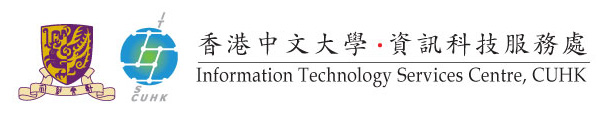 